Základní škola Jilemnice, Komenského 288, příspěvková organizace, IČ: 00854697Jilemnice, Komenského 288, 514 01 Jilemnice	ČRtel. ředitelna: 481 544 382, tel. sborovna: 481 544 374, e-mail: centrum@komenskeho288.czŽádost o vrácení platby za školní družinuZ důvodu uzavření škol během ledna až června roku 2021, a s tím spojeném zákazu osobní přítomnosti žáků při školním i mimoškolním vzdělávání, žádám o vrácení platby za činnost ŠD.Příjmení a jméno žáka: ………………………………………………………………………………….Třída ve školním roce 2020/21: ………………………………………………………………………..                          Částka: ………………… KčPozn.: Prosím, uveďte přesnou částku, která Vám bude sdělena prostřednictvím vychovatelek ŠD nebo ji lze zjistit    v kanceláři naší školy u p. Slavíkové – tel. 481 540 718, email:slavikova.l@komenskeho288.cz. Zvolte variantu pohybu platby:A/ vyzvednu si částku v hotovosti v pokladně školy (lépe domluvit předem – tel. 481 540 718, p. Slavíková)B/ zaslání platby ve prospěch účtu - číslo: ………………………………………………………..variabilní symbol: rodné číslo dítěte (bez mezer):……………………………………….(doplňte)V …………………………..					dne ……………………..…………….._______________________________________	   ___________________________          jméno a příjmení zákonného zástupce 				   podpis 	     (čitelně – tiskacím písmem)Nevyplňujte:Převedeno na výše uvedený účet  x  proplaceno v hotovosti dne …………………………v souhrnné částce	……………………..			________________________________										podpis pokladní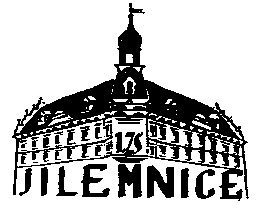 